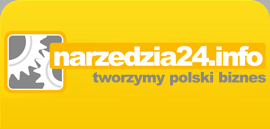 Sporządzono dnia: …...................................ODSTĄPIENIE OD UMOWYDane kontaktowe:Numer tel.: ...........................................................................Nazwa użytkownika: ............................................................ (dotyczy zakupu na allegro)Adres poczty elektronicznej e-mail: ….........................................................................Właściciel rachunku bankowego: .............................................................................................Numer rachunku bankowego: ..................................................................................................Zwrot towaru:- Numer paragonu / faktury: ................................................................................................................- Nazwa zwracanego przedmiotu: …....................................................................................................- Przyczyna zwrotu / uwagi: ................................................................. REZYGNACJA Z ZAKUPUKlient *wyraża/nie wyraża zgody na przetwarzanie jego danych osobowych, które zostały przez Niego podane powyżej, tylko i wyłącznie na potrzeby rozpatrzenia umożliwienia z Nim kontaktu i poinformowania o rozpatrzeniu dokonanego zwrotu, np. poprzez sms, e-mail, telefonicznie.Przesyłka powinna zawierać:–   uzupełniony formularz zwrotu towaru–   oryginał dokumentu zakupu paragon, w przypadku faktury vat wystawiamy korektę–   zwracany przedmiotKonsumentowi przysługuje prawo do odstąpienia od umowy sprzedaży zawartej z e-handel bez podawania przyczyny, w terminie 14 dni od dnia otrzymania Towaru.Uprzejmie informujemy, że nie odbieramy przesyłek za pobraniem.Towar przekazał...........................................(czytelny podpis Klienta)e-handel Paweł Krabes, ul. Brzozowa 15A, 05-806 Komorów, Nowa Wieś Warszawska, NIP: 534 233 86 73kom: 503 987 657 / 797 573 608, tel/fax: 22 758 07 98 @ : reklamacje@narzedzia24.infoImię: ........................................Nazwisko:............................................ul. ...........................................Nr. domu / lokalu: ............/.................Kod pocztowy: ........................Miejscowość: ………...........................